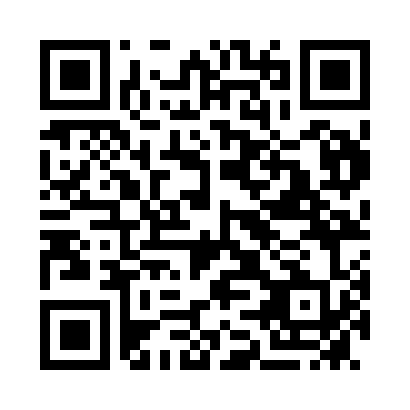 Prayer times for Leongatha, AustraliaMon 1 Apr 2024 - Tue 30 Apr 2024High Latitude Method: NonePrayer Calculation Method: Muslim World LeagueAsar Calculation Method: ShafiPrayer times provided by https://www.salahtimes.comDateDayFajrSunriseDhuhrAsrMaghribIsha1Mon6:027:301:204:377:098:322Tue6:037:311:204:367:078:303Wed6:047:321:194:357:068:294Thu6:057:331:194:347:048:275Fri6:067:341:194:337:038:266Sat6:077:351:194:317:018:247Sun5:086:3612:183:306:007:238Mon5:096:3712:183:295:587:219Tue5:106:3812:183:285:577:2010Wed5:116:3912:173:275:567:1811Thu5:126:4012:173:265:547:1712Fri5:136:4112:173:255:537:1613Sat5:136:4212:173:245:517:1414Sun5:146:4312:163:235:507:1315Mon5:156:4412:163:215:487:1216Tue5:166:4412:163:205:477:1017Wed5:176:4512:163:195:467:0918Thu5:186:4612:163:185:447:0819Fri5:196:4712:153:175:437:0620Sat5:196:4812:153:165:417:0521Sun5:206:4912:153:155:407:0422Mon5:216:5012:153:145:397:0323Tue5:226:5112:153:135:377:0124Wed5:236:5212:143:125:367:0025Thu5:246:5312:143:115:356:5926Fri5:246:5412:143:105:346:5827Sat5:256:5512:143:095:326:5728Sun5:266:5612:143:085:316:5629Mon5:276:5712:143:075:306:5530Tue5:286:5712:133:065:296:54